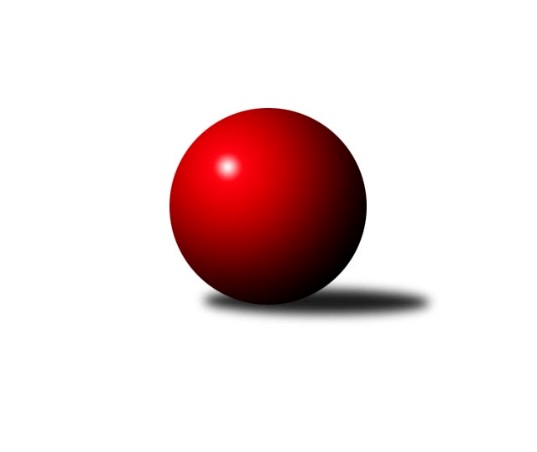 Č.11Ročník 2023/2024	5.6.2024 Meziokresní přebor - Nový Jičín, Přerov, Vsetín 2023/2024Statistika 11. kolaTabulka družstev:		družstvo	záp	výh	rem	proh	skore	sety	průměr	body	plné	dorážka	chyby	1.	TJ Kelč ˝B˝	9	5	1	3	34.0 : 20.0 	(37.0 : 35.0)	1535	11	1098	438	43.3	2.	TJ Nový Jičín ˝C˝	9	5	0	4	29.0 : 25.0 	(37.5 : 34.5)	1548	10	1088	461	39.9	3.	TJ Spartak Bílovec ˝B˝	9	5	0	4	27.0 : 27.0 	(43.0 : 29.0)	1550	10	1102	448	37.9	4.	TJ Nový Jičín ˝B˝	9	4	0	5	24.0 : 30.0 	(32.0 : 40.0)	1497	8	1073	424	45.4	5.	KK Lipník nad Bečvou ˝C˝	8	2	1	5	18.0 : 30.0 	(26.5 : 37.5)	1467	5	1042	424	43.6Tabulka doma:		družstvo	záp	výh	rem	proh	skore	sety	průměr	body	maximum	minimum	1.	TJ Spartak Bílovec ˝B˝	5	4	0	1	20.0 : 10.0 	(28.0 : 12.0)	1585	8	1623	1500	2.	TJ Kelč ˝B˝	4	3	0	1	18.0 : 6.0 	(19.0 : 13.0)	1624	6	1689	1555	3.	TJ Nový Jičín ˝C˝	4	3	0	1	14.0 : 10.0 	(16.5 : 15.5)	1547	6	1583	1511	4.	TJ Nový Jičín ˝B˝	5	3	0	2	16.0 : 14.0 	(20.0 : 20.0)	1519	6	1596	1443	5.	KK Lipník nad Bečvou ˝C˝	4	2	1	1	14.0 : 10.0 	(17.0 : 15.0)	1501	5	1555	1462Tabulka venku:		družstvo	záp	výh	rem	proh	skore	sety	průměr	body	maximum	minimum	1.	TJ Kelč ˝B˝	5	2	1	2	16.0 : 14.0 	(18.0 : 22.0)	1506	5	1594	1421	2.	TJ Nový Jičín ˝C˝	5	2	0	3	15.0 : 15.0 	(21.0 : 19.0)	1542	4	1657	1469	3.	TJ Nový Jičín ˝B˝	4	1	0	3	8.0 : 16.0 	(12.0 : 20.0)	1488	2	1552	1397	4.	TJ Spartak Bílovec ˝B˝	4	1	0	3	7.0 : 17.0 	(15.0 : 17.0)	1538	2	1615	1440	5.	KK Lipník nad Bečvou ˝C˝	4	0	0	4	4.0 : 20.0 	(9.5 : 22.5)	1455	0	1542	1322Tabulka podzimní části:		družstvo	záp	výh	rem	proh	skore	sety	průměr	body	doma	venku	1.	TJ Spartak Bílovec ˝B˝	8	5	0	3	27.0 : 21.0 	(41.0 : 23.0)	1555	10 	4 	0 	0 	1 	0 	3	2.	TJ Kelč ˝B˝	8	4	1	3	28.0 : 20.0 	(31.0 : 33.0)	1514	9 	3 	0 	1 	1 	1 	2	3.	TJ Nový Jičín ˝B˝	8	4	0	4	24.0 : 24.0 	(30.5 : 33.5)	1501	8 	3 	0 	1 	1 	0 	3	4.	TJ Nový Jičín ˝C˝	8	4	0	4	23.0 : 25.0 	(31.0 : 33.0)	1548	8 	3 	0 	1 	1 	0 	3	5.	KK Lipník nad Bečvou ˝C˝	8	2	1	5	18.0 : 30.0 	(26.5 : 37.5)	1467	5 	2 	1 	1 	0 	0 	4Tabulka jarní části:		družstvo	záp	výh	rem	proh	skore	sety	průměr	body	doma	venku	1.	TJ Nový Jičín ˝C˝	1	1	0	0	6.0 : 0.0 	(6.5 : 1.5)	1548	2 	0 	0 	0 	1 	0 	0 	2.	TJ Kelč ˝B˝	1	1	0	0	6.0 : 0.0 	(6.0 : 2.0)	1594	2 	0 	0 	0 	1 	0 	0 	3.	KK Lipník nad Bečvou ˝C˝	0	0	0	0	0.0 : 0.0 	(0.0 : 0.0)	0	0 	0 	0 	0 	0 	0 	0 	4.	TJ Spartak Bílovec ˝B˝	1	0	0	1	0.0 : 6.0 	(2.0 : 6.0)	1500	0 	0 	0 	1 	0 	0 	0 	5.	TJ Nový Jičín ˝B˝	1	0	0	1	0.0 : 6.0 	(1.5 : 6.5)	1443	0 	0 	0 	1 	0 	0 	0 Zisk bodů pro družstvo:		jméno hráče	družstvo	body	zápasy	v %	dílčí body	sety	v %	1.	Jan Mlčák 	TJ Kelč ˝B˝ 	6	/	6	(100%)	8	/	12	(67%)	2.	Miroslav Bár 	TJ Nový Jičín ˝B˝ 	6	/	7	(86%)	10	/	14	(71%)	3.	Ladislav Mandák 	KK Lipník nad Bečvou ˝C˝ 	6	/	8	(75%)	10	/	16	(63%)	4.	Pavel Ondrušek 	TJ Kelč ˝B˝ 	6	/	8	(75%)	8	/	16	(50%)	5.	Přemysl Horák 	TJ Spartak Bílovec ˝B˝ 	5	/	8	(63%)	13	/	16	(81%)	6.	Vladimír Štacha 	TJ Spartak Bílovec ˝B˝ 	5	/	9	(56%)	13	/	18	(72%)	7.	Libor Jurečka 	TJ Nový Jičín ˝C˝ 	4	/	5	(80%)	6	/	10	(60%)	8.	Martin D´Agnolo 	TJ Nový Jičín ˝B˝ 	4	/	6	(67%)	7	/	12	(58%)	9.	Vojtěch Gabriel 	TJ Nový Jičín ˝C˝ 	4	/	9	(44%)	9	/	18	(50%)	10.	Vojtěch Vaculík 	TJ Nový Jičín ˝C˝ 	4	/	9	(44%)	9	/	18	(50%)	11.	Jan Schwarzer 	TJ Nový Jičín ˝C˝ 	4	/	9	(44%)	9	/	18	(50%)	12.	Miloš Šrot 	TJ Spartak Bílovec ˝B˝ 	3	/	4	(75%)	6	/	8	(75%)	13.	Jiří Janošek 	TJ Kelč ˝B˝ 	3	/	4	(75%)	5	/	8	(63%)	14.	Josef Tatay 	TJ Nový Jičín ˝C˝ 	3	/	4	(75%)	4.5	/	8	(56%)	15.	Petr Tichánek 	TJ Nový Jičín ˝B˝ 	3	/	6	(50%)	6	/	12	(50%)	16.	Marie Čechová 	KK Lipník nad Bečvou ˝C˝ 	3	/	8	(38%)	6	/	16	(38%)	17.	Marie Pavelková 	TJ Kelč ˝B˝ 	2	/	2	(100%)	4	/	4	(100%)	18.	Antonín Pitrun 	TJ Kelč ˝B˝ 	2	/	3	(67%)	3	/	6	(50%)	19.	Martin Jarábek 	TJ Kelč ˝B˝ 	2	/	4	(50%)	3	/	8	(38%)	20.	Milan Binar 	TJ Spartak Bílovec ˝B˝ 	2	/	5	(40%)	4	/	10	(40%)	21.	Kamila Macíková 	KK Lipník nad Bečvou ˝C˝ 	2	/	7	(29%)	7.5	/	14	(54%)	22.	Stanislav Pitrun 	TJ Kelč ˝B˝ 	2	/	7	(29%)	5	/	14	(36%)	23.	Jaroslav Černý 	TJ Spartak Bílovec ˝B˝ 	1	/	2	(50%)	2	/	4	(50%)	24.	Radomír Koleček 	TJ Kelč ˝B˝ 	1	/	2	(50%)	1	/	4	(25%)	25.	Jana Kulhánková 	KK Lipník nad Bečvou ˝C˝ 	1	/	4	(25%)	3	/	8	(38%)	26.	Tomáš Polášek 	TJ Nový Jičín ˝B˝ 	1	/	4	(25%)	2.5	/	8	(31%)	27.	Martin Ondrůšek 	TJ Nový Jičín ˝B˝ 	1	/	5	(20%)	3	/	10	(30%)	28.	Jiří Plešek 	TJ Nový Jičín ˝B˝ 	1	/	5	(20%)	1	/	10	(10%)	29.	Emil Rubáč 	TJ Spartak Bílovec ˝B˝ 	1	/	7	(14%)	5	/	14	(36%)	30.	Jiří Ticháček 	KK Lipník nad Bečvou ˝C˝ 	0	/	1	(0%)	0	/	2	(0%)	31.	Oto Beňo 	TJ Spartak Bílovec ˝B˝ 	0	/	1	(0%)	0	/	2	(0%)	32.	Eva Telčerová 	TJ Nový Jičín ˝B˝ 	0	/	2	(0%)	1.5	/	4	(38%)	33.	Martin Dias 	KK Lipník nad Bečvou ˝C˝ 	0	/	4	(0%)	0	/	8	(0%)Průměry na kuželnách:		kuželna	průměr	plné	dorážka	chyby	výkon na hráče	1.	TJ Kelč, 1-2	1602	1124	478	39.4	(400.6)	2.	TJ Nový Jičín, 1-2	1528	1089	438	38.2	(382.1)	3.	TJ Spartak Bílovec, 1-2	1515	1084	431	47.1	(378.9)	4.	KK Lipník nad Bečvou, 1-2	1496	1065	430	46.8	(374.0)Nejlepší výkony na kuželnách:TJ Kelč, 1-2TJ Kelč ˝B˝	1689	8. kolo	Vojtěch Gabriel 	TJ Nový Jičín ˝C˝	451	4. koloTJ Nový Jičín ˝C˝	1657	4. kolo	Ladislav Mandák 	KK Lipník nad Bečvou ˝C˝	441	7. koloTJ Kelč ˝B˝	1647	2. kolo	Antonín Pitrun 	TJ Kelč ˝B˝	440	2. koloTJ Kelč ˝B˝	1603	4. kolo	Jan Mlčák 	TJ Kelč ˝B˝	434	8. koloTJ Spartak Bílovec ˝B˝	1599	8. kolo	Pavel Ondrušek 	TJ Kelč ˝B˝	431	8. koloTJ Kelč ˝B˝	1555	7. kolo	Jan Mlčák 	TJ Kelč ˝B˝	428	7. koloKK Lipník nad Bečvou ˝C˝	1542	7. kolo	Marie Pavelková 	TJ Kelč ˝B˝	427	4. koloTJ Nový Jičín ˝B˝	1528	2. kolo	Vladimír Štacha 	TJ Spartak Bílovec ˝B˝	426	8. kolo		. kolo	Antonín Pitrun 	TJ Kelč ˝B˝	422	8. kolo		. kolo	Pavel Ondrušek 	TJ Kelč ˝B˝	421	2. koloTJ Nový Jičín, 1-2TJ Spartak Bílovec ˝B˝	1615	5. kolo	Pavel Ondrušek 	TJ Kelč ˝B˝	425	6. koloTJ Nový Jičín ˝B˝	1596	1. kolo	Josef Tatay 	TJ Nový Jičín ˝C˝	423	8. koloTJ Nový Jičín ˝C˝	1583	2. kolo	Jan Mlčák 	TJ Kelč ˝B˝	420	6. koloTJ Nový Jičín ˝C˝	1570	10. kolo	Emil Rubáč 	TJ Spartak Bílovec ˝B˝	419	5. koloTJ Kelč ˝B˝	1550	6. kolo	Vladimír Štacha 	TJ Spartak Bílovec ˝B˝	416	5. koloTJ Nový Jičín ˝C˝	1548	11. kolo	Miroslav Bár 	TJ Nový Jičín ˝B˝	416	8. koloTJ Kelč ˝B˝	1539	10. kolo	Tomáš Polášek 	TJ Nový Jičín ˝B˝	415	1. koloTJ Spartak Bílovec ˝B˝	1535	1. kolo	Josef Tatay 	TJ Nový Jičín ˝C˝	415	5. koloTJ Nový Jičín ˝B˝	1531	6. kolo	Miroslav Bár 	TJ Nový Jičín ˝B˝	415	9. koloKK Lipník nad Bečvou ˝C˝	1528	2. kolo	Miroslav Bár 	TJ Nový Jičín ˝B˝	413	1. koloTJ Spartak Bílovec, 1-2TJ Spartak Bílovec ˝B˝	1623	3. kolo	Vladimír Štacha 	TJ Spartak Bílovec ˝B˝	443	7. koloTJ Spartak Bílovec ˝B˝	1610	9. kolo	Přemysl Horák 	TJ Spartak Bílovec ˝B˝	441	9. koloTJ Spartak Bílovec ˝B˝	1610	7. kolo	Přemysl Horák 	TJ Spartak Bílovec ˝B˝	439	4. koloTJ Kelč ˝B˝	1594	11. kolo	Přemysl Horák 	TJ Spartak Bílovec ˝B˝	433	3. koloTJ Spartak Bílovec ˝B˝	1582	4. kolo	Vladimír Štacha 	TJ Spartak Bílovec ˝B˝	432	9. koloTJ Spartak Bílovec ˝B˝	1500	11. kolo	Miloš Šrot 	TJ Spartak Bílovec ˝B˝	427	3. koloTJ Nový Jičín ˝C˝	1498	9. kolo	Jan Mlčák 	TJ Kelč ˝B˝	424	11. koloTJ Kelč ˝B˝	1421	3. kolo	Vladimír Štacha 	TJ Spartak Bílovec ˝B˝	419	4. koloTJ Nový Jičín ˝B˝	1397	7. kolo	Milan Binar 	TJ Spartak Bílovec ˝B˝	418	7. koloKK Lipník nad Bečvou ˝C˝	1322	4. kolo	Jan Schwarzer 	TJ Nový Jičín ˝C˝	411	9. koloKK Lipník nad Bečvou, 1-2KK Lipník nad Bečvou ˝C˝	1555	6. kolo	Ladislav Mandák 	KK Lipník nad Bečvou ˝C˝	443	1. koloTJ Nový Jičín ˝B˝	1552	5. kolo	Ladislav Mandák 	KK Lipník nad Bečvou ˝C˝	417	5. koloTJ Nový Jičín ˝C˝	1505	6. kolo	Martin D´Agnolo 	TJ Nový Jičín ˝B˝	416	5. koloKK Lipník nad Bečvou ˝C˝	1501	10. kolo	Ladislav Mandák 	KK Lipník nad Bečvou ˝C˝	409	10. koloKK Lipník nad Bečvou ˝C˝	1487	1. kolo	Jan Mlčák 	TJ Kelč ˝B˝	407	1. koloTJ Kelč ˝B˝	1466	1. kolo	Vladimír Štacha 	TJ Spartak Bílovec ˝B˝	405	10. koloKK Lipník nad Bečvou ˝C˝	1462	5. kolo	Ladislav Mandák 	KK Lipník nad Bečvou ˝C˝	402	6. koloTJ Spartak Bílovec ˝B˝	1440	10. kolo	Jana Kulhánková 	KK Lipník nad Bečvou ˝C˝	400	6. kolo		. kolo	Kamila Macíková 	KK Lipník nad Bečvou ˝C˝	398	1. kolo		. kolo	Přemysl Horák 	TJ Spartak Bílovec ˝B˝	397	10. koloČetnost výsledků:	6.0 : 0.0	3x	5.0 : 1.0	7x	4.0 : 2.0	5x	3.0 : 3.0	1x	2.0 : 4.0	2x	1.0 : 5.0	2x	0.0 : 6.0	2x